購置動力與公用設備產品線上申請系統剛進入申請畫面時有三選項，分別是:{開始線上申請}-第一次申請(1){已有申請序號}-有序號但資料未完全(2){取消網路申請}-將申請資料取消(3)如有疑問或是範例需要點選箭頭指向會出現另一網頁，裡面即有說明和範例。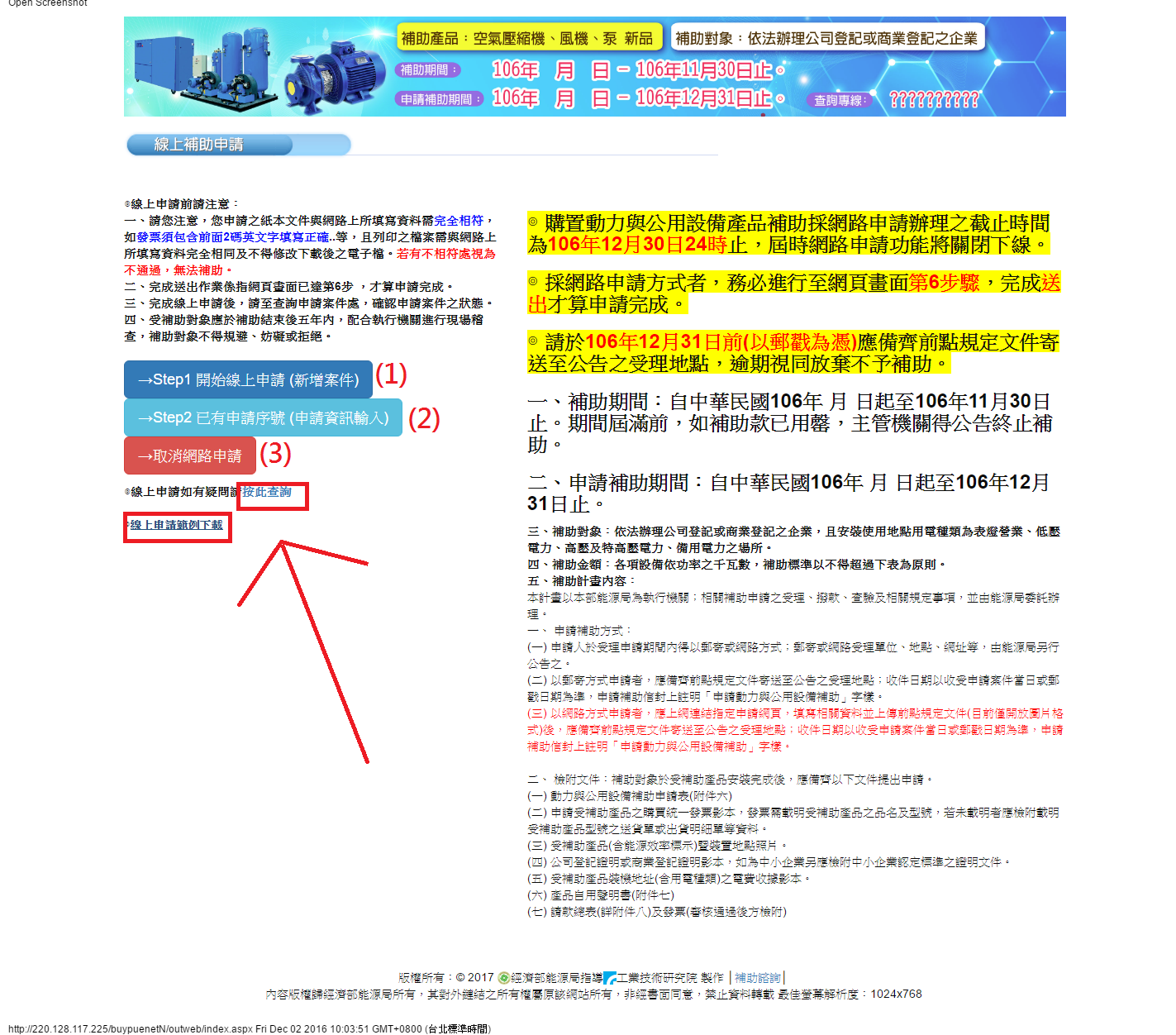 新增申請作業(一)、第一步驟:新增案件如是第一次申請點選藍色STEP1會進入申請畫面共有六步驟。進入第一步驟後將會出現以下畫面*記號為必填部分，輸入資料後點選{確定送出}會直接進入第二步驟 。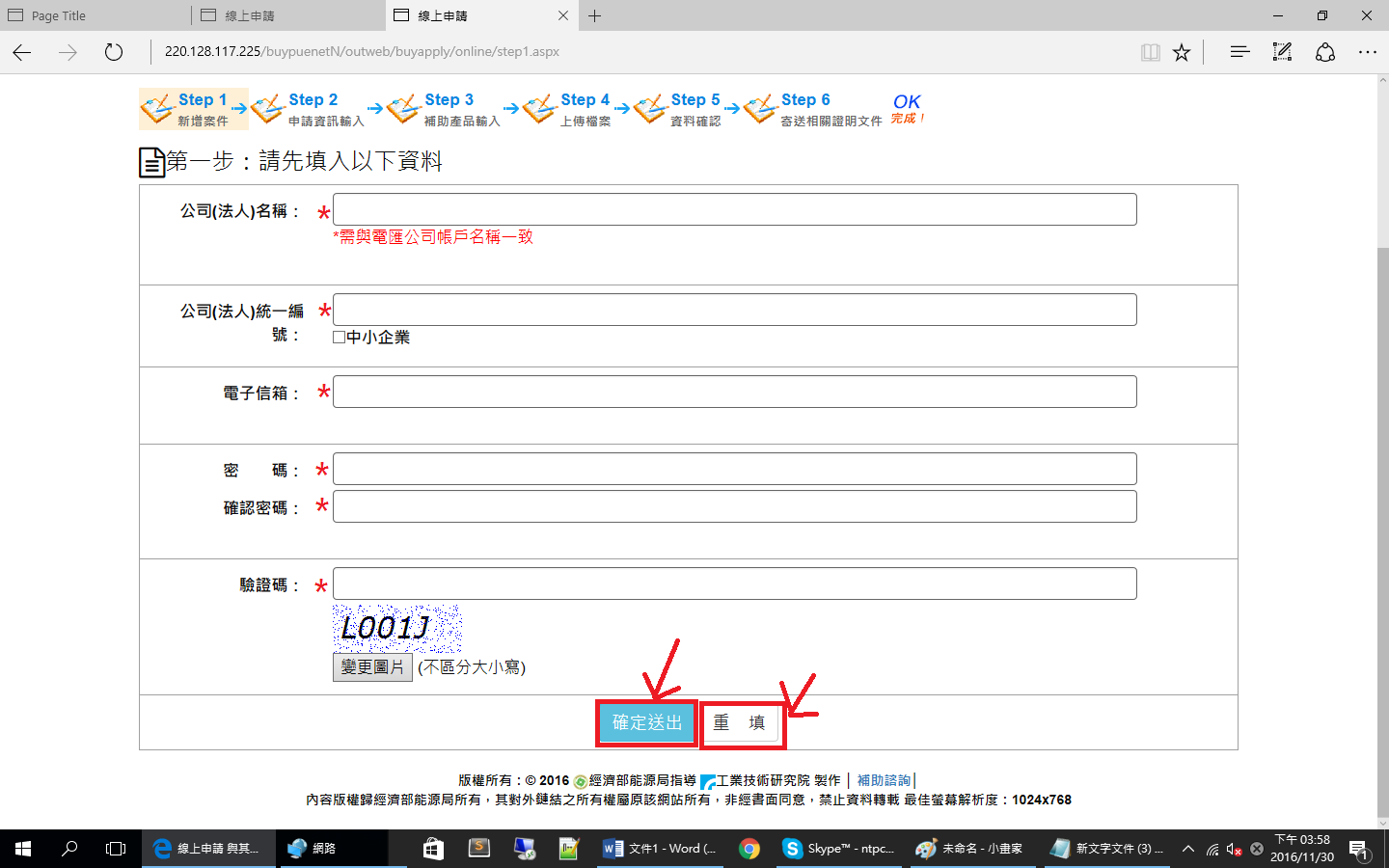  (二)、第二步驟:申請資訊輸入1.進入第二步驟後會有自動產生的申請序號，接著請輸入資料標有*號為必填部分 確認資料無誤之後按{下一步}會前往步驟三。 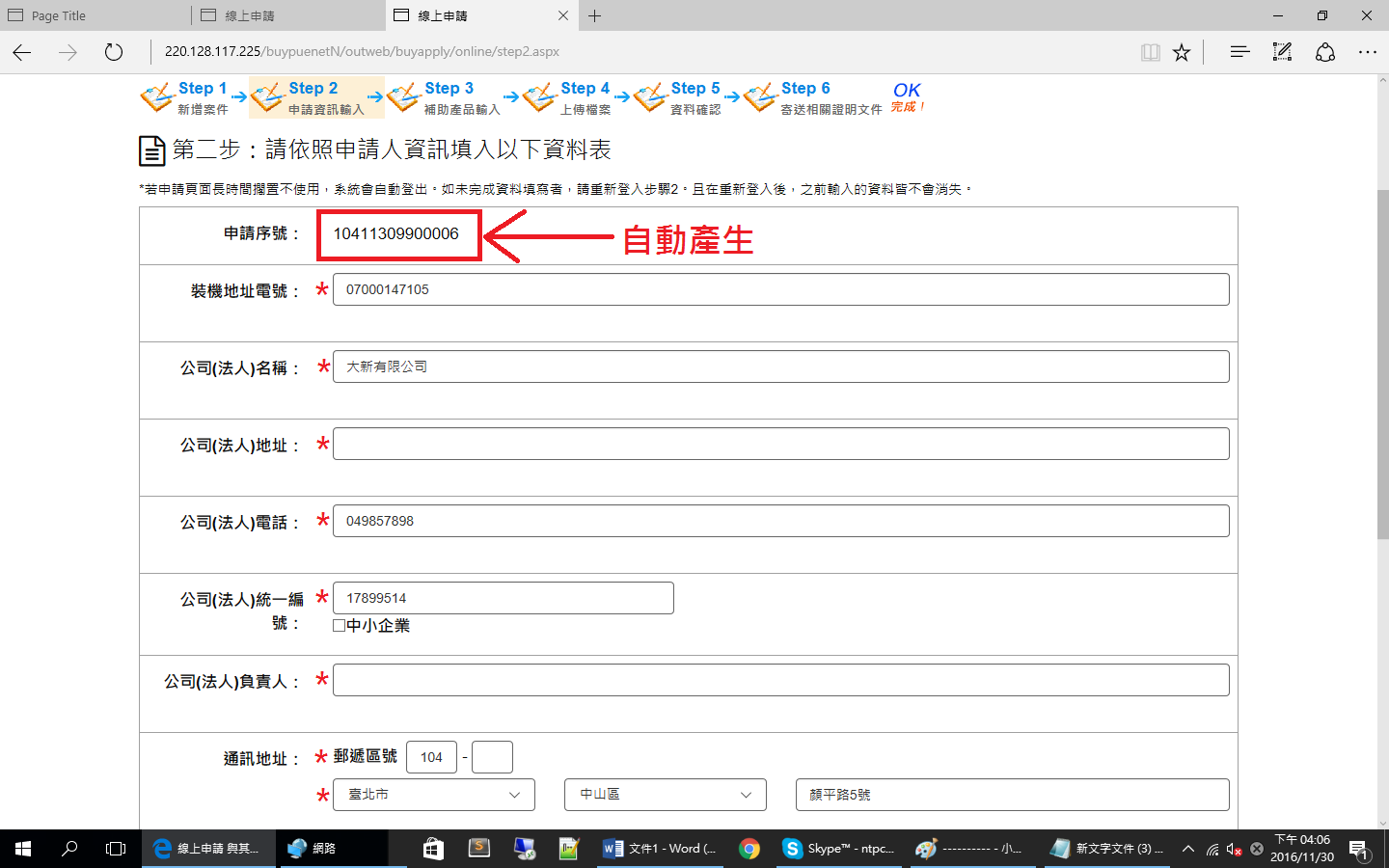 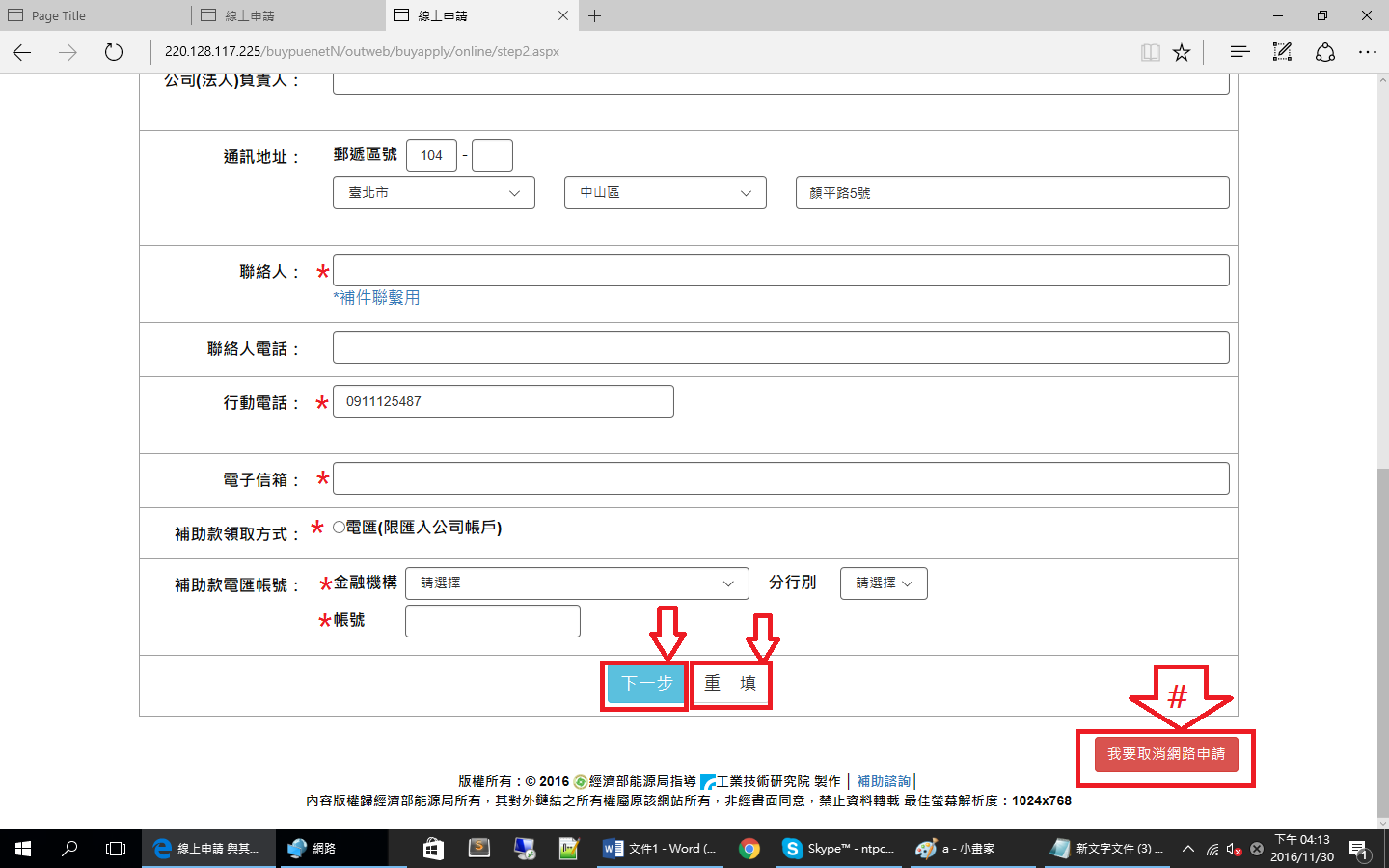 2.通訊地址第一和第二表格小箭頭可以拉開做選取，第三格再手動輸入即可第一小格請先選擇縣市          第二小格選擇鄉政區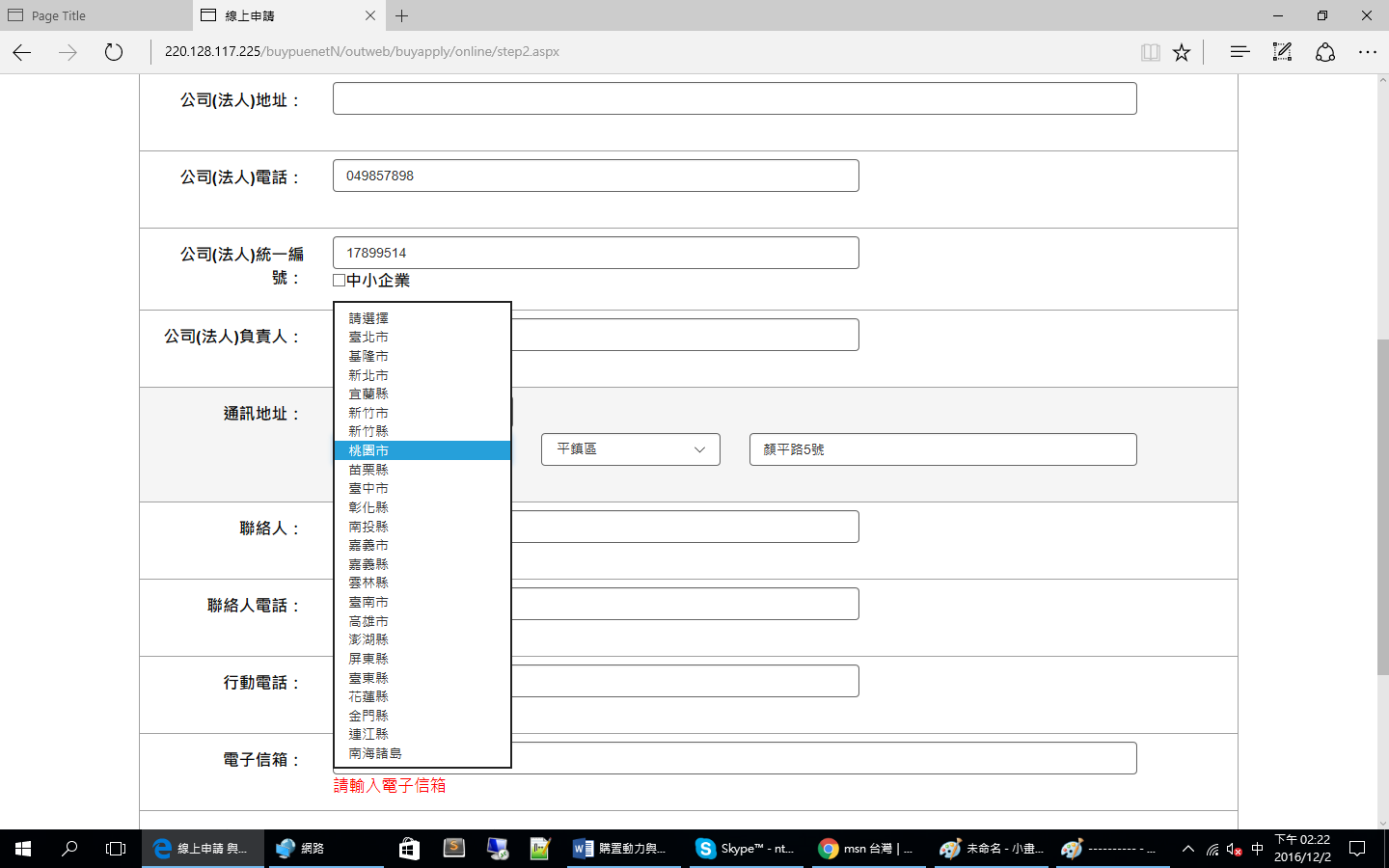 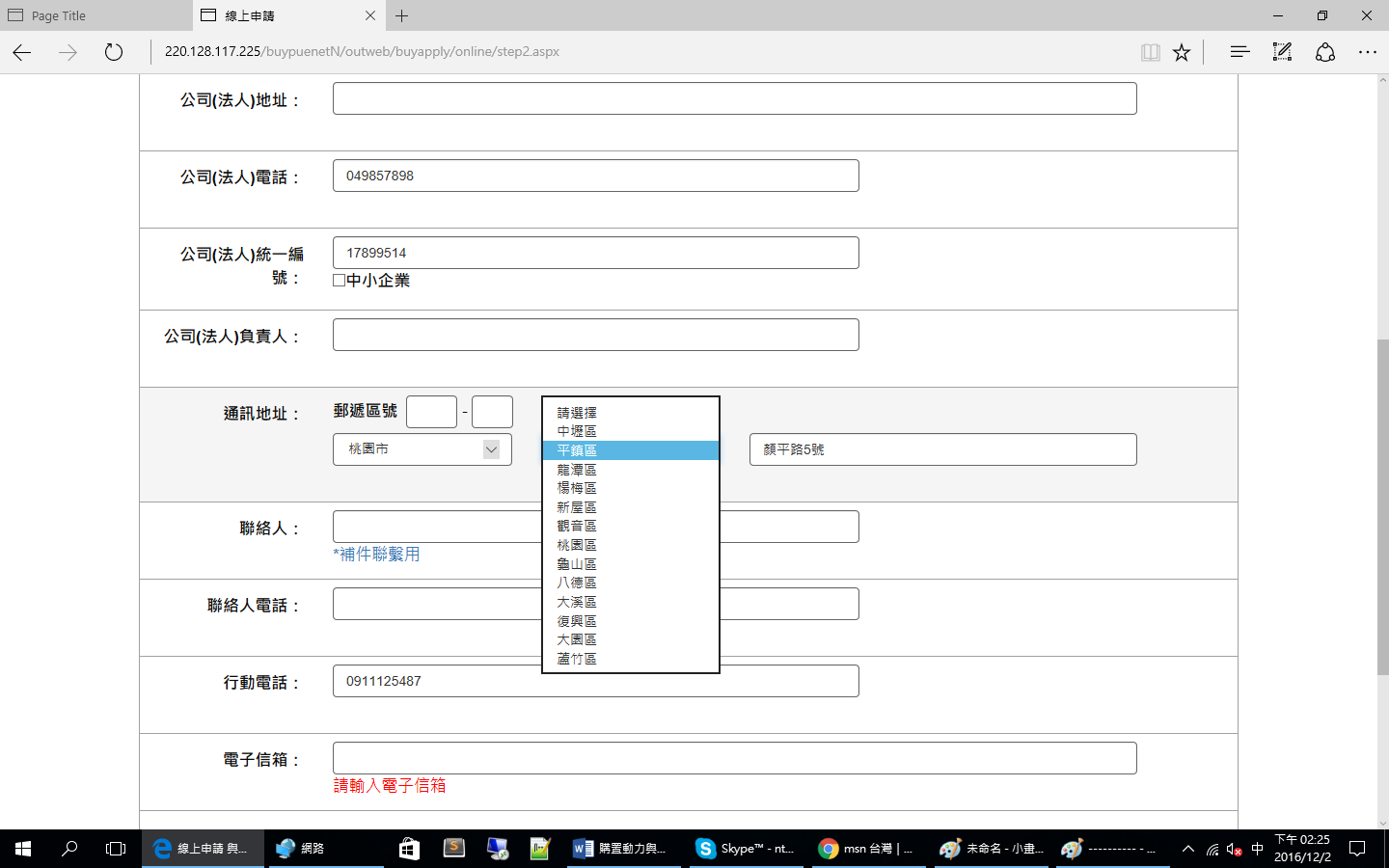 通訊地址第三小格需要手動輸入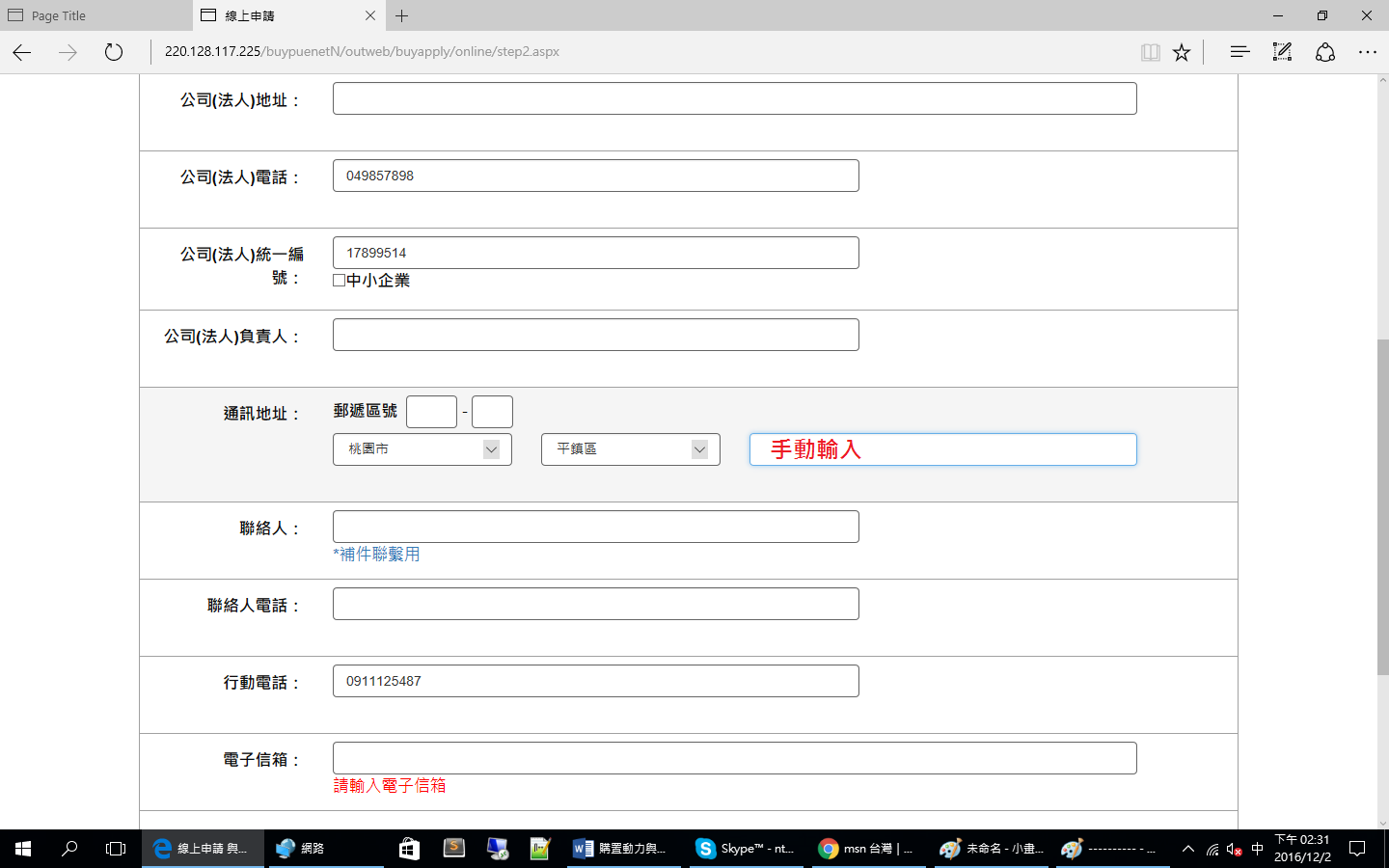 3.補助款電匯帳號-請先選擇金融機構再選擇分行           請先選擇金融機構                  再選擇分行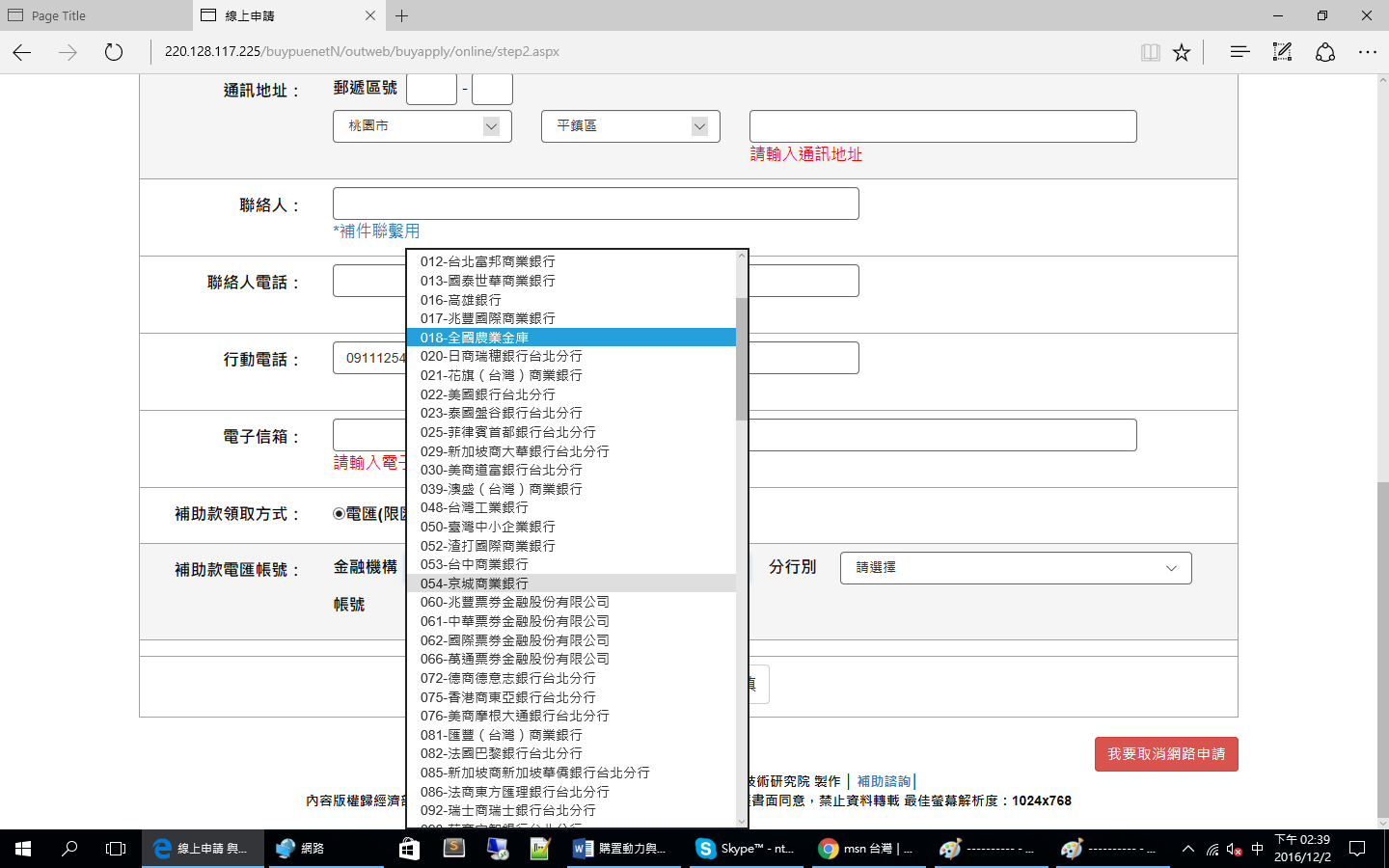 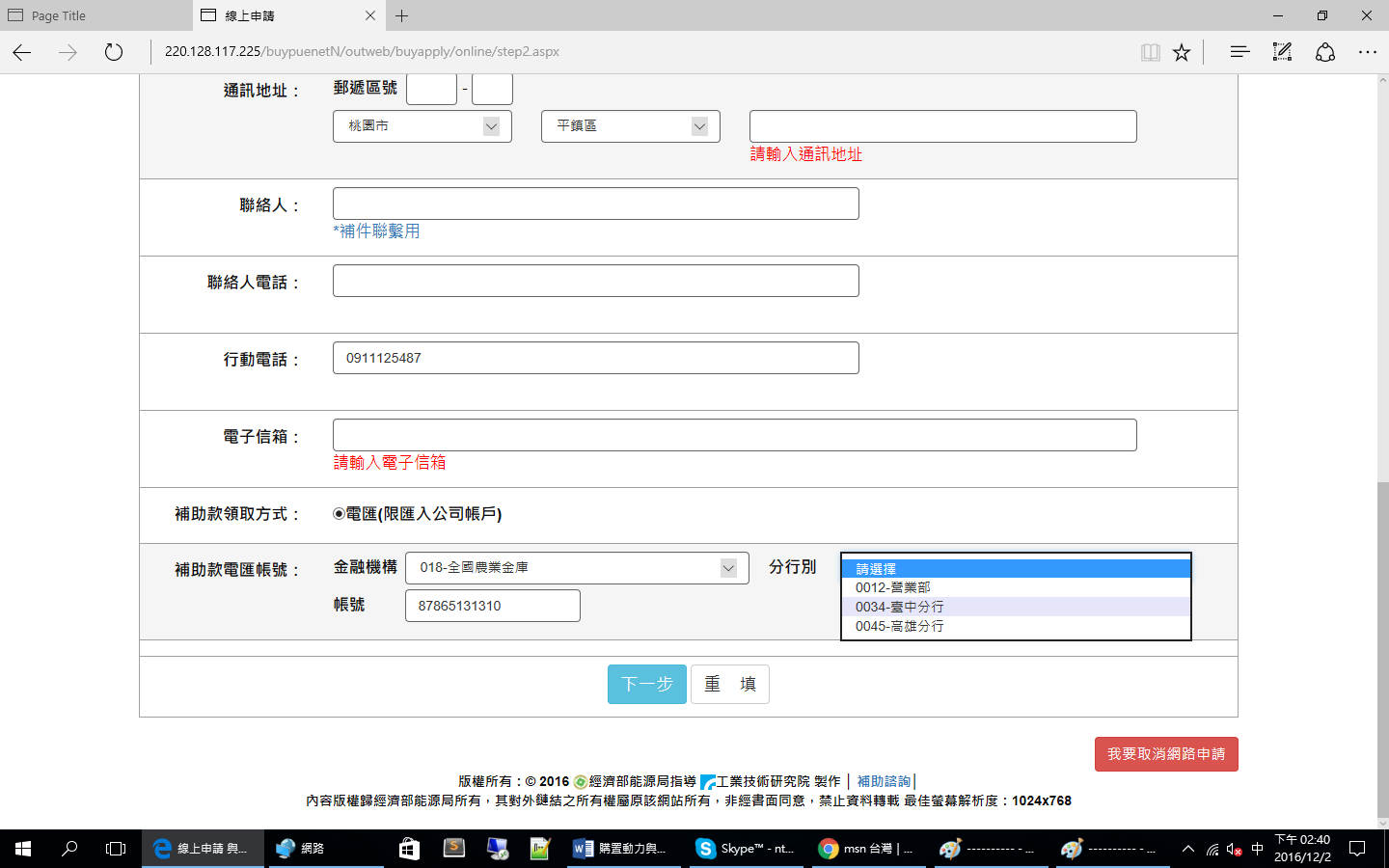 (三)、第三步驟:補助產品輸入1.進入第三步驟後先選擇要補助之產品點選{新增}會出現可選擇畫面    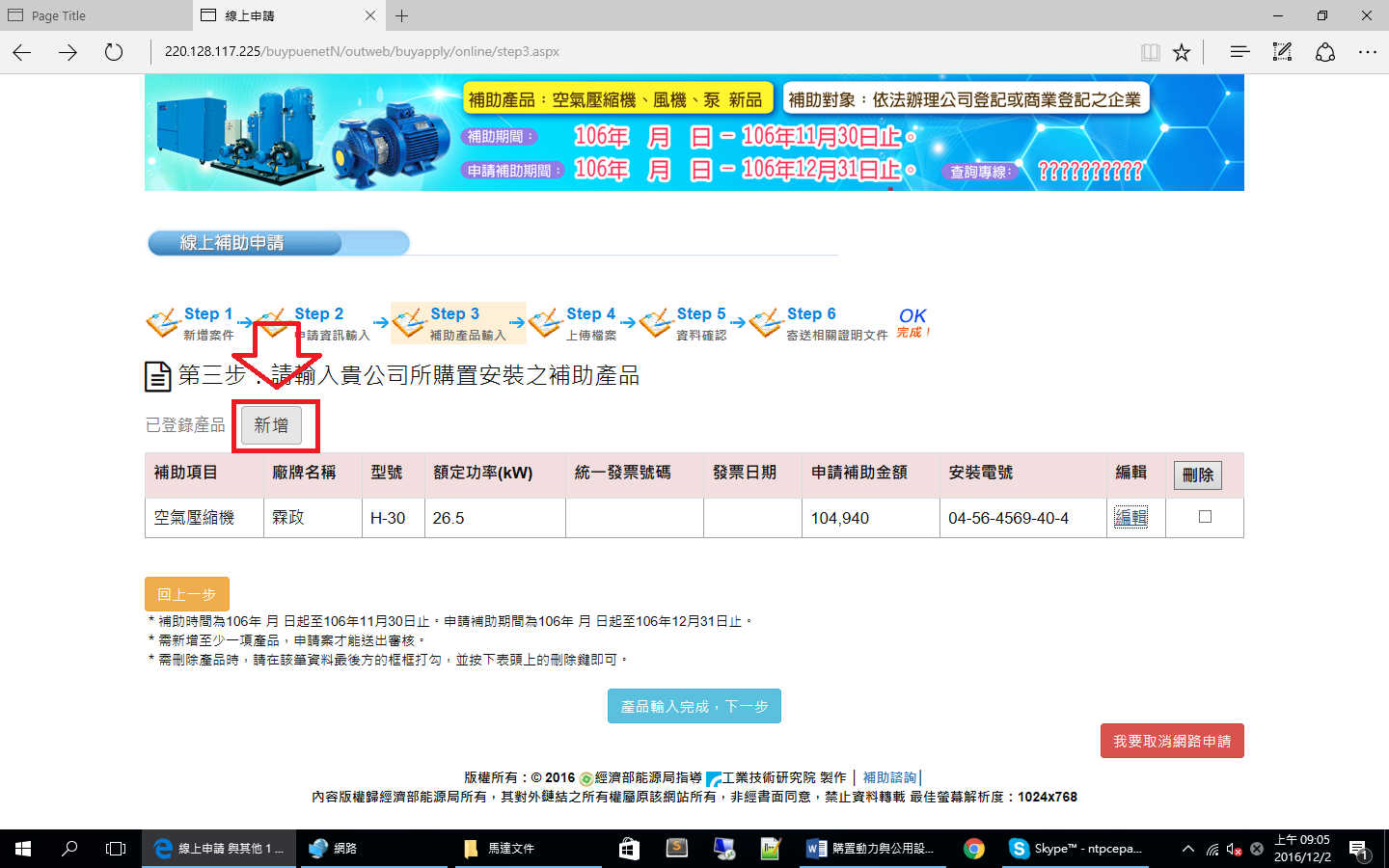 2.請點選{選擇商品}點選後會出現另一畫面，請選擇{產品類別}，點選左下角{選擇數量}如未點選以一份為送出資料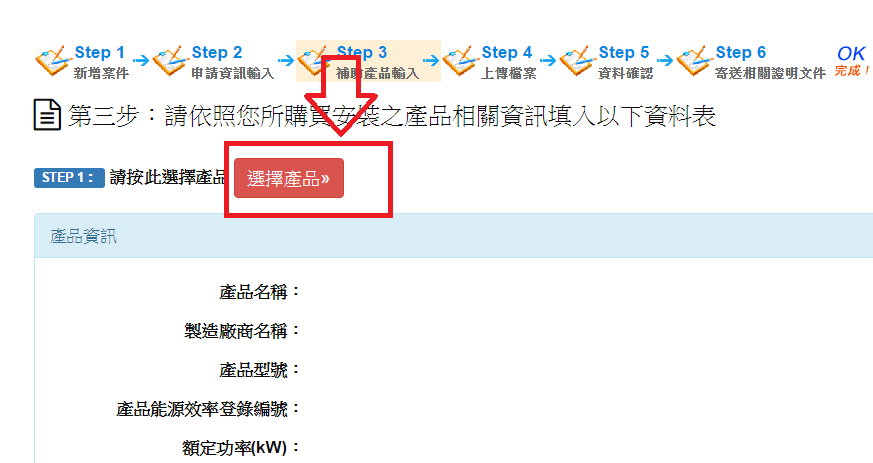 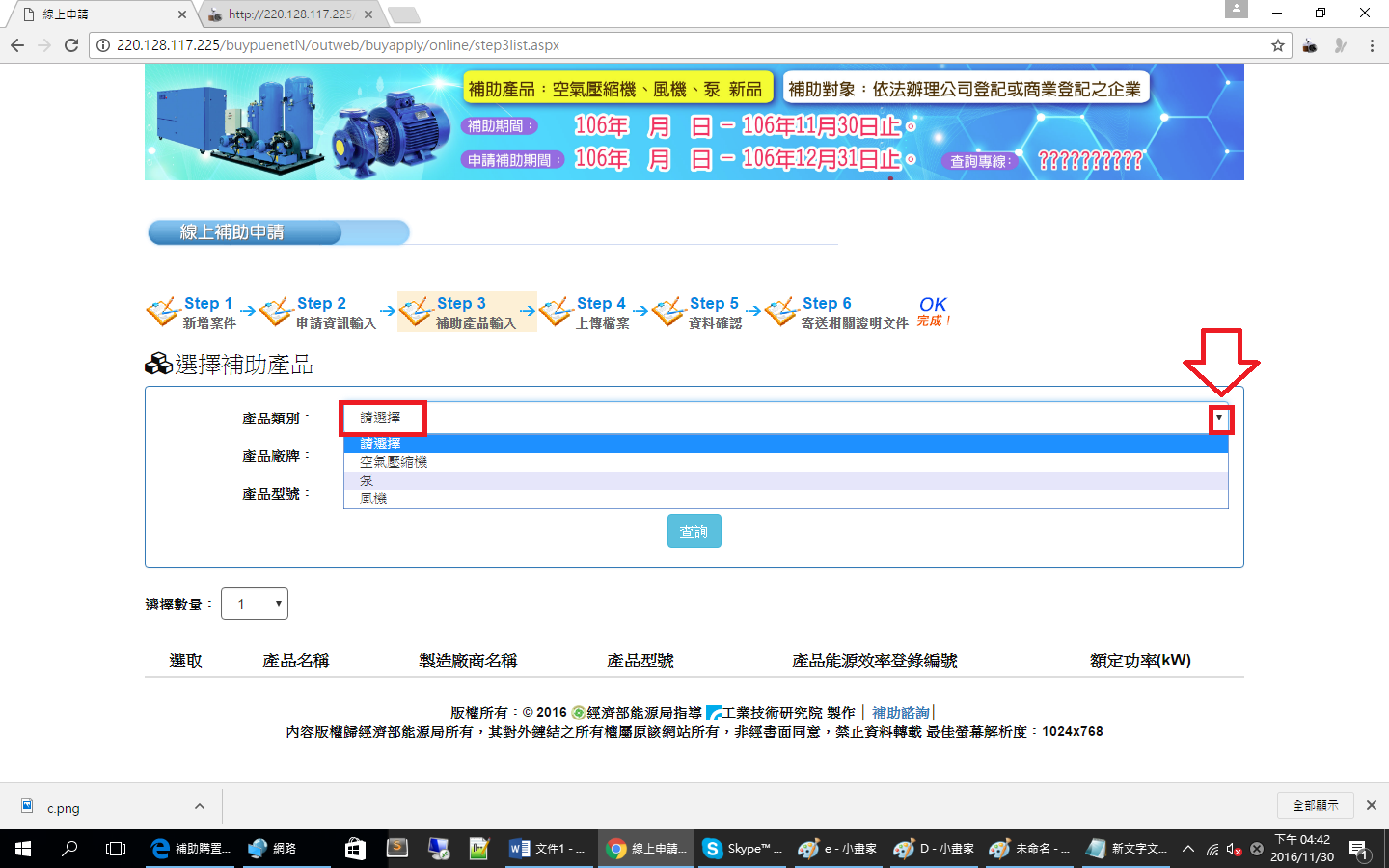 可輸入{廠牌}和{型號}做查詢，點選之後會出現產品種類，選擇要的產品並點選{選取}即可。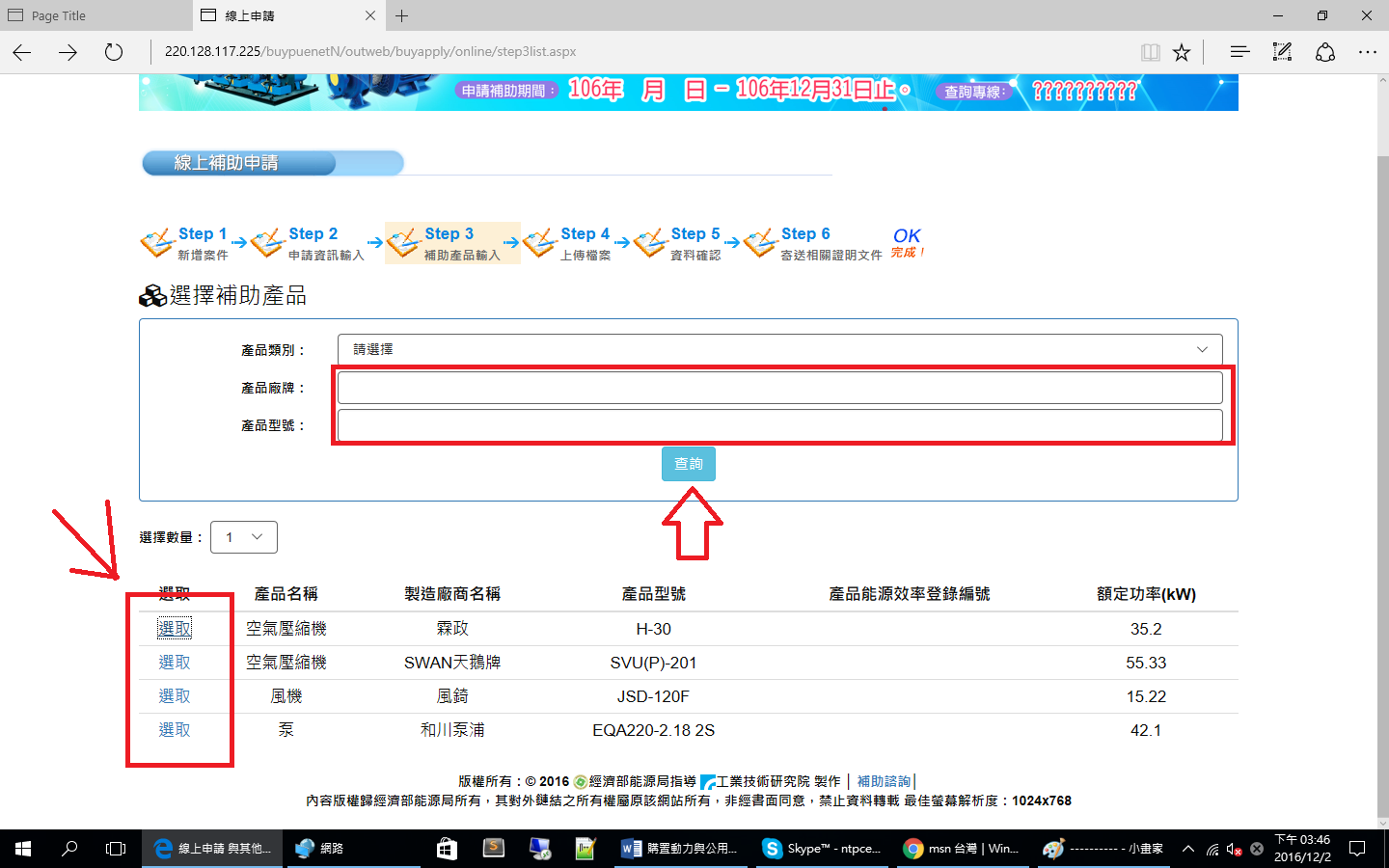 3.點選產品後接著STEP2輸入產品資料，打*號部分為必填，安裝地址和安裝電號擇一填即可。填完點選{新增}產品即新增完成 如有錯誤點選重填即可更改。4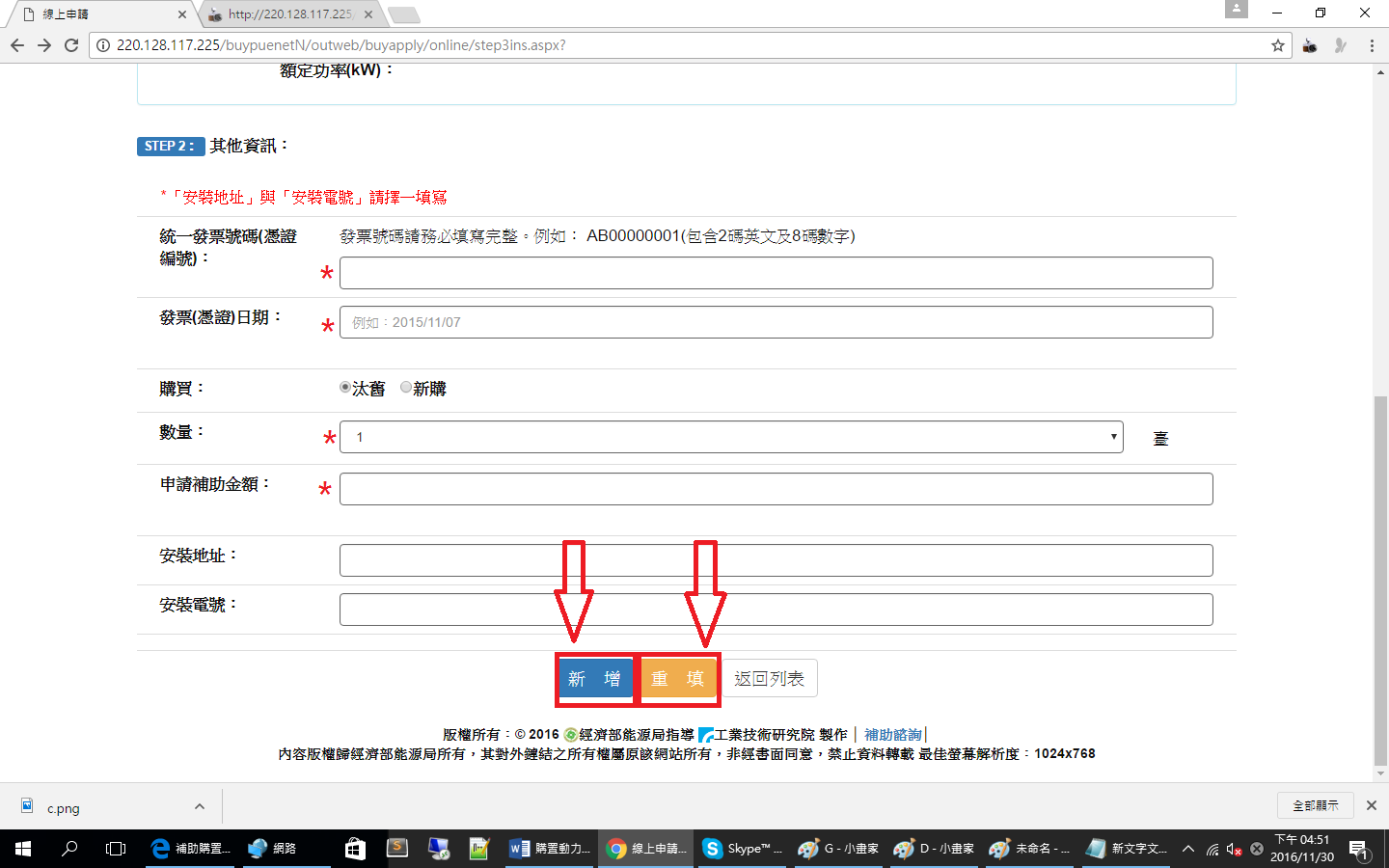 4.跳回第三步驟後點選{產品輸入完成，下一步}，即進入第四步驟。如要取消點選右下角{我要取消網路申請}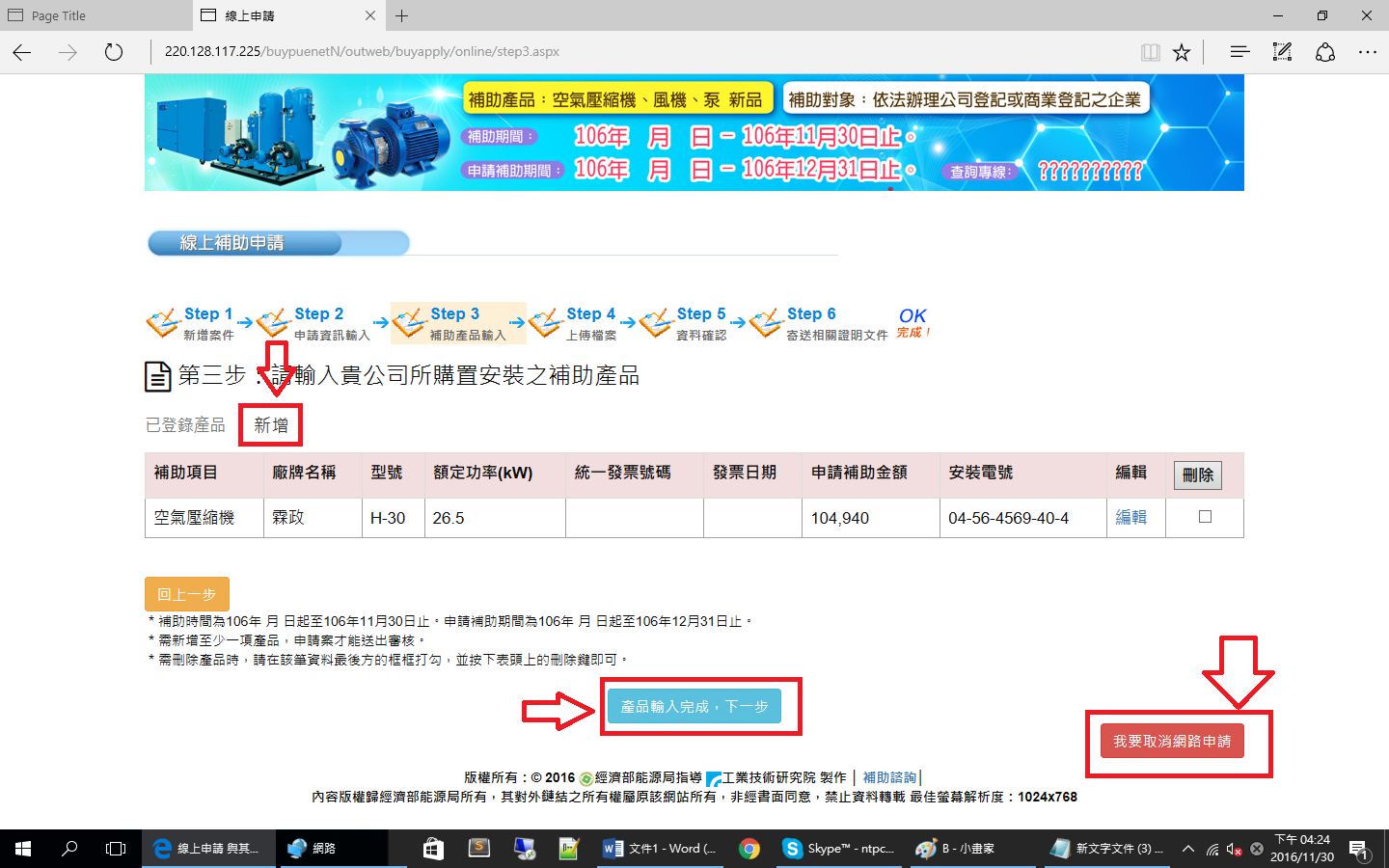 (四): 自我檢查進入第四步驟後會出現申請者自我檢查表紅色框起部分為檢查選項，請務必每項都要檢查，如有特別需求可填寫在備註表格裡，填寫完成點選下方{確定送出}， 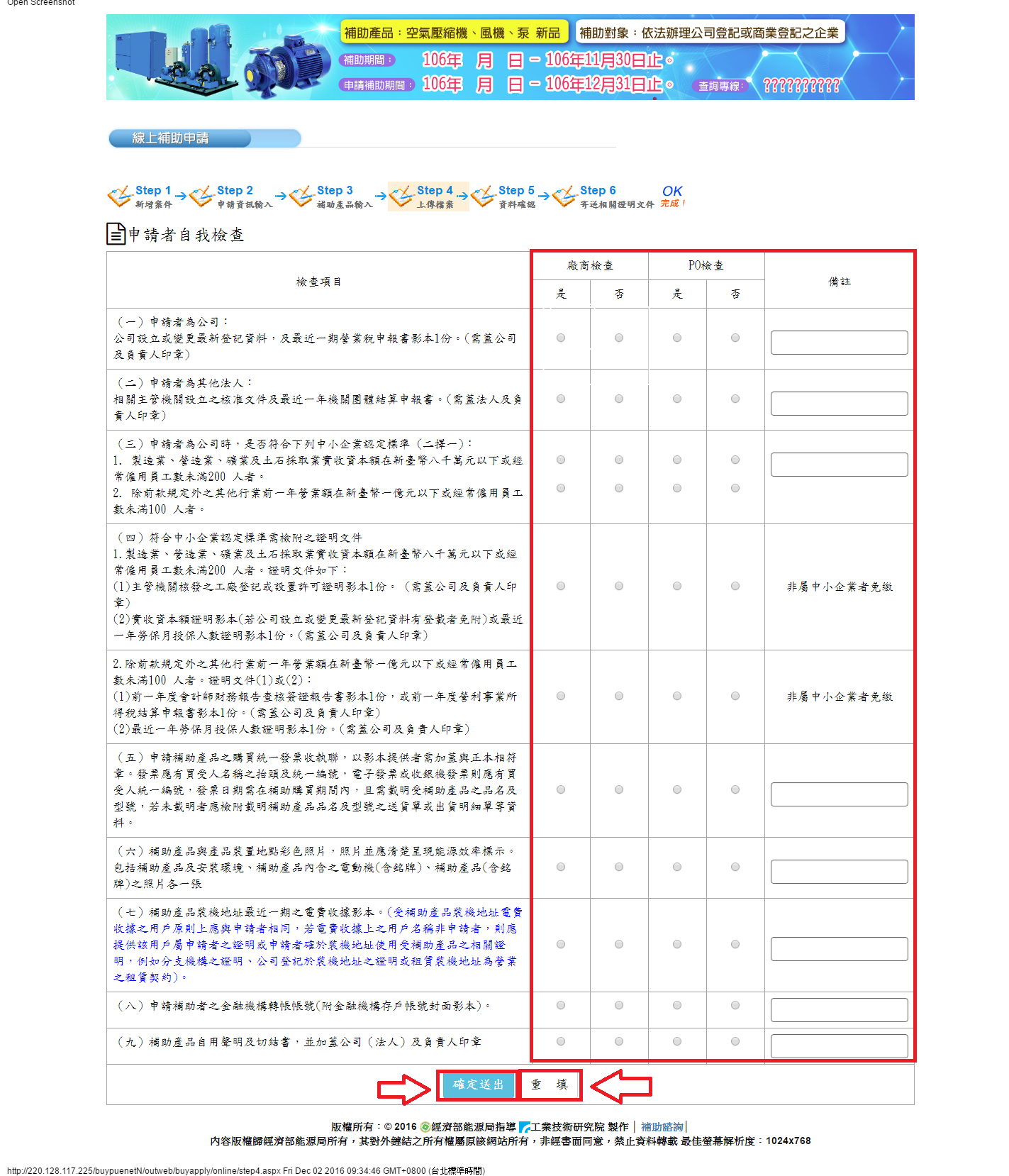 (五)、第五步驟:資料確認第五步驟為資料確認，確認無誤之後點選最下角箭頭指向{確認無誤送出申請}如有錯誤點選{修改}，會跳回第二或第三步驟即可變更資料。紅字部分為注意事項請詳細閱讀。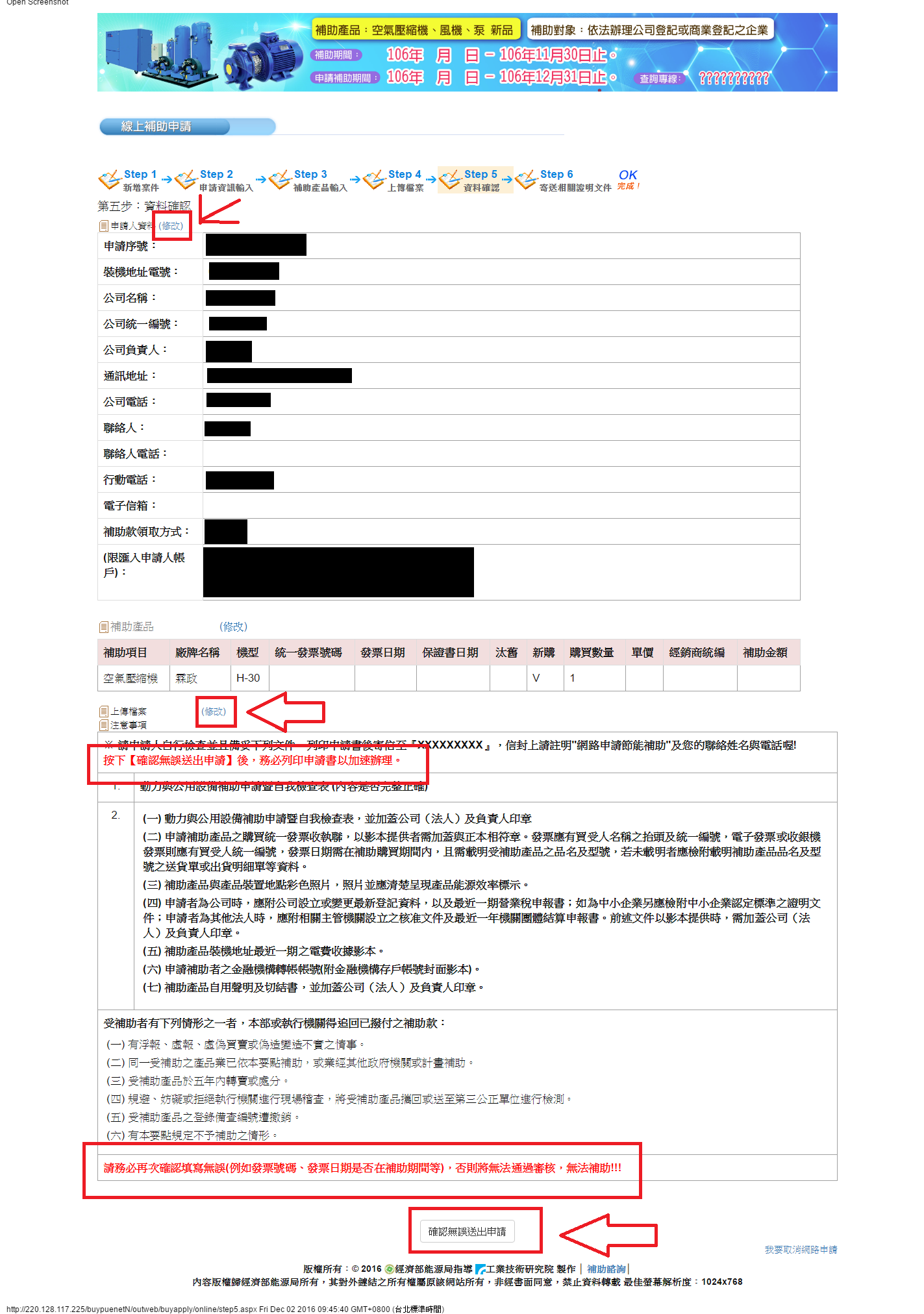  (六)、第六步驟:寄送相關證明文件進入第六步驟表示網路申請已完成。在第六步驟會顯示需要寄送的文件，藍色紅框部分為表格輸出，藍色{輸出寄件封面、輸出申請書}如不可使用可以點選下面紅底紅框HTML 申請書必須列印，且要用印，另外需準備相關紙本證明文件。請詳細閱讀每條以保障您的申請權益，準備好併公司用印後將文件並申請書一併寄送至XXXXXXXXX。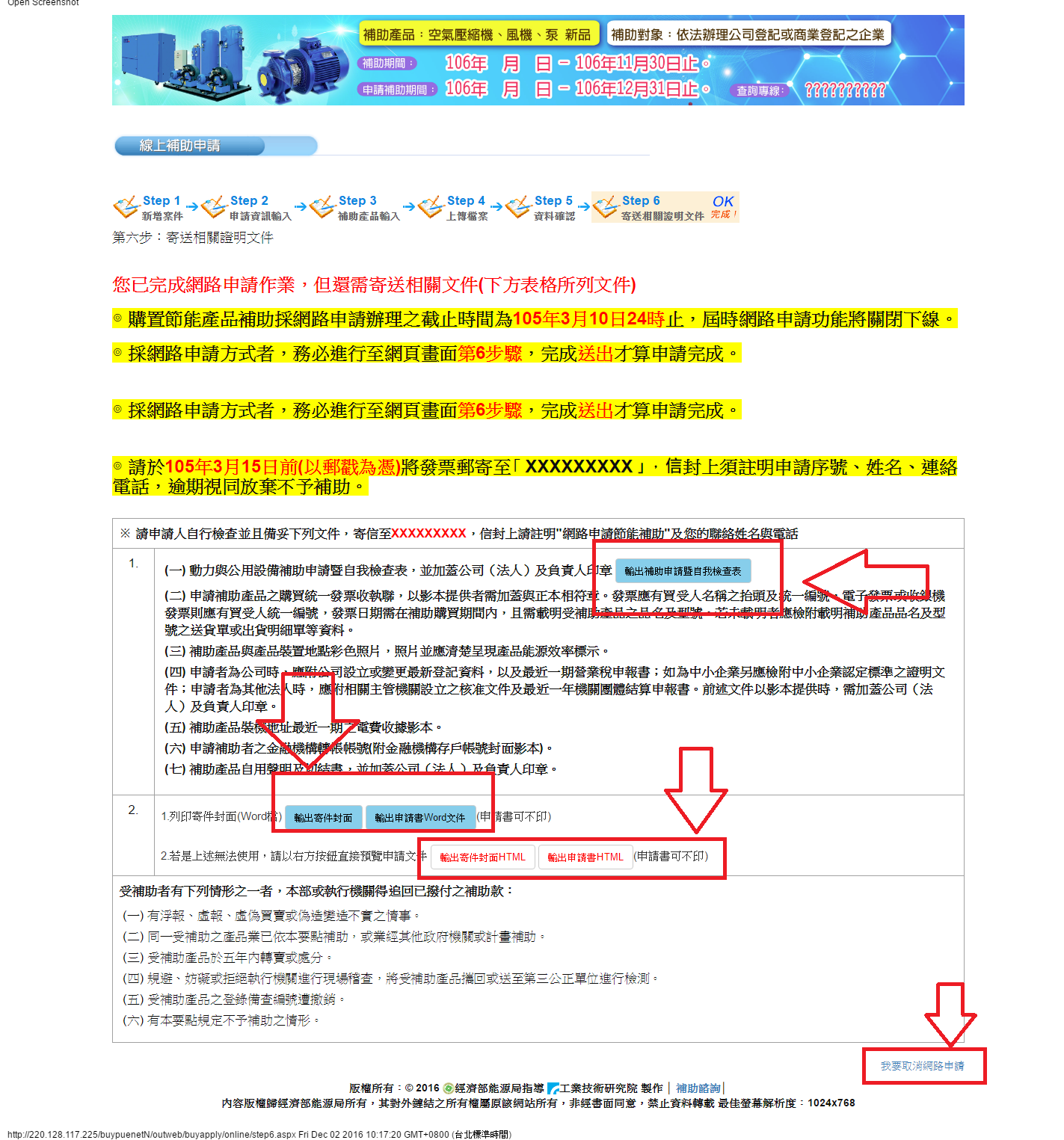  二、申請序號輸入:已知申請序號與密碼1.如有申請序號請點選藍色STEP2，進入畫面如下請填寫申請序號、密碼、驗證碼，確認無誤後點選確定{確定送出}。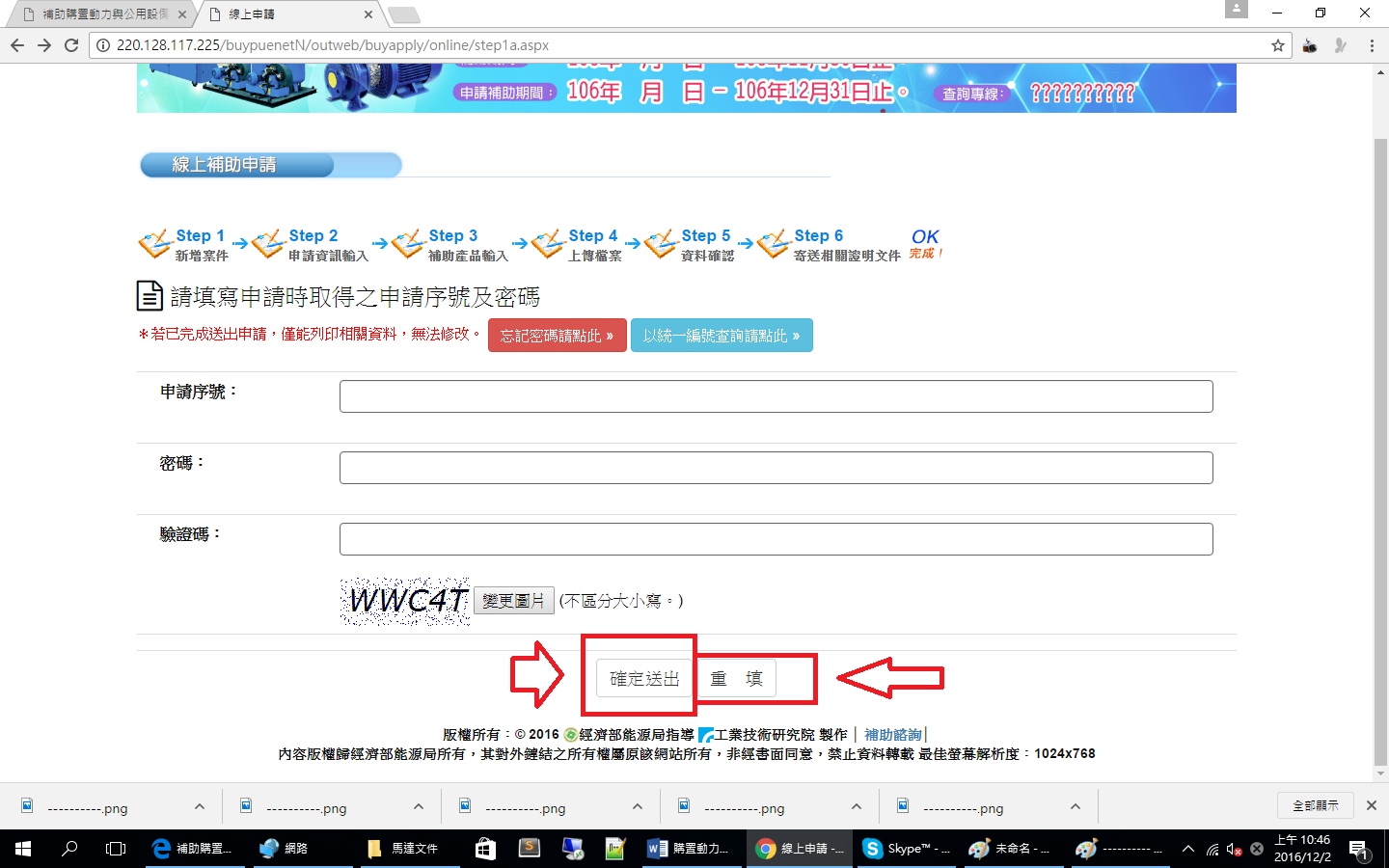 2.如果忘記密碼請點選紅色{忘記密碼點此}進入畫面如下填寫統一編號、聯絡人、電子信箱。輸入完成後點選查詢。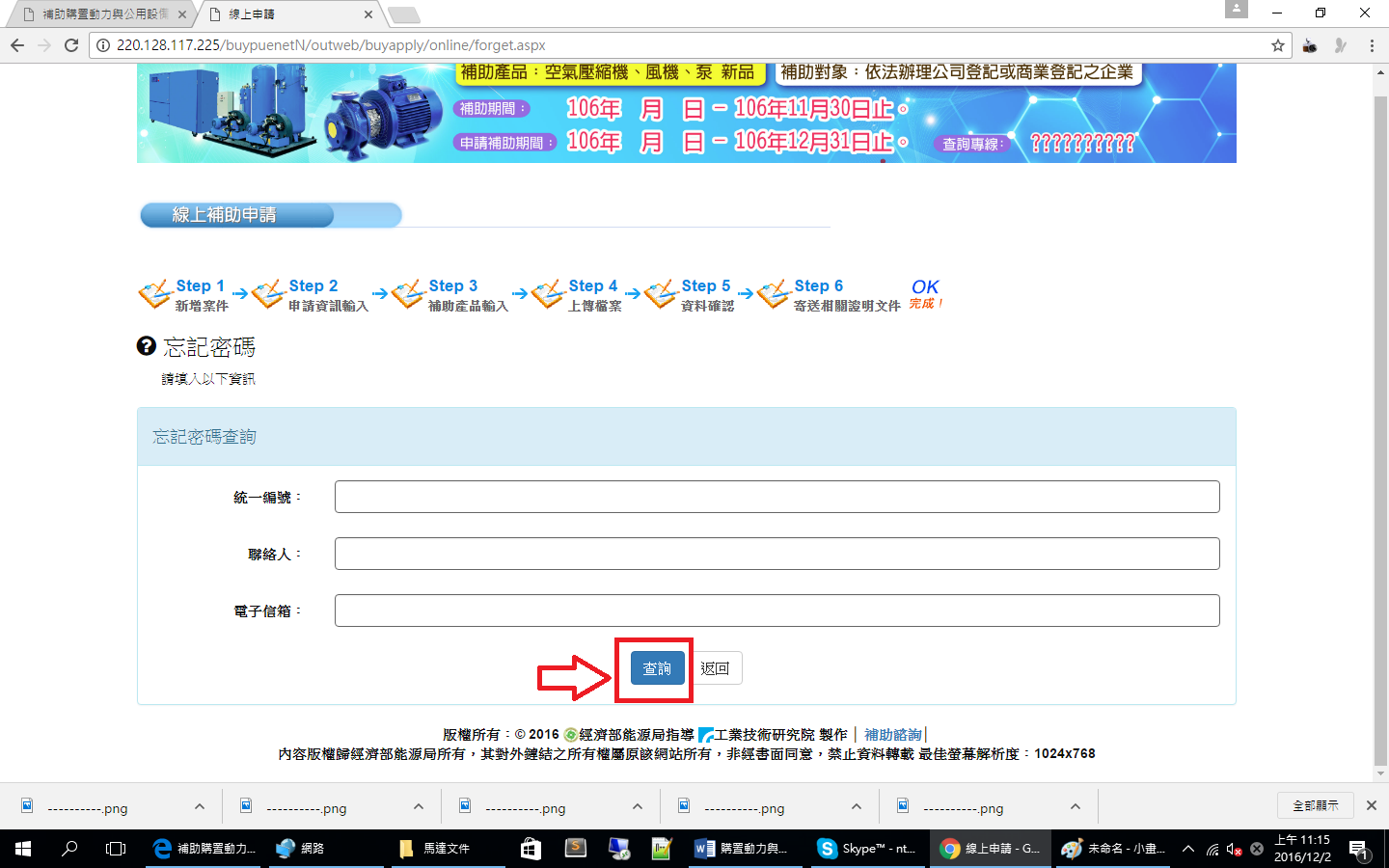 使用統一編號查詢亦可利用統一編號查詢，點選藍色{已統一編號查詢請點此}，進入畫面如下，填寫統一編號後點選{查詢}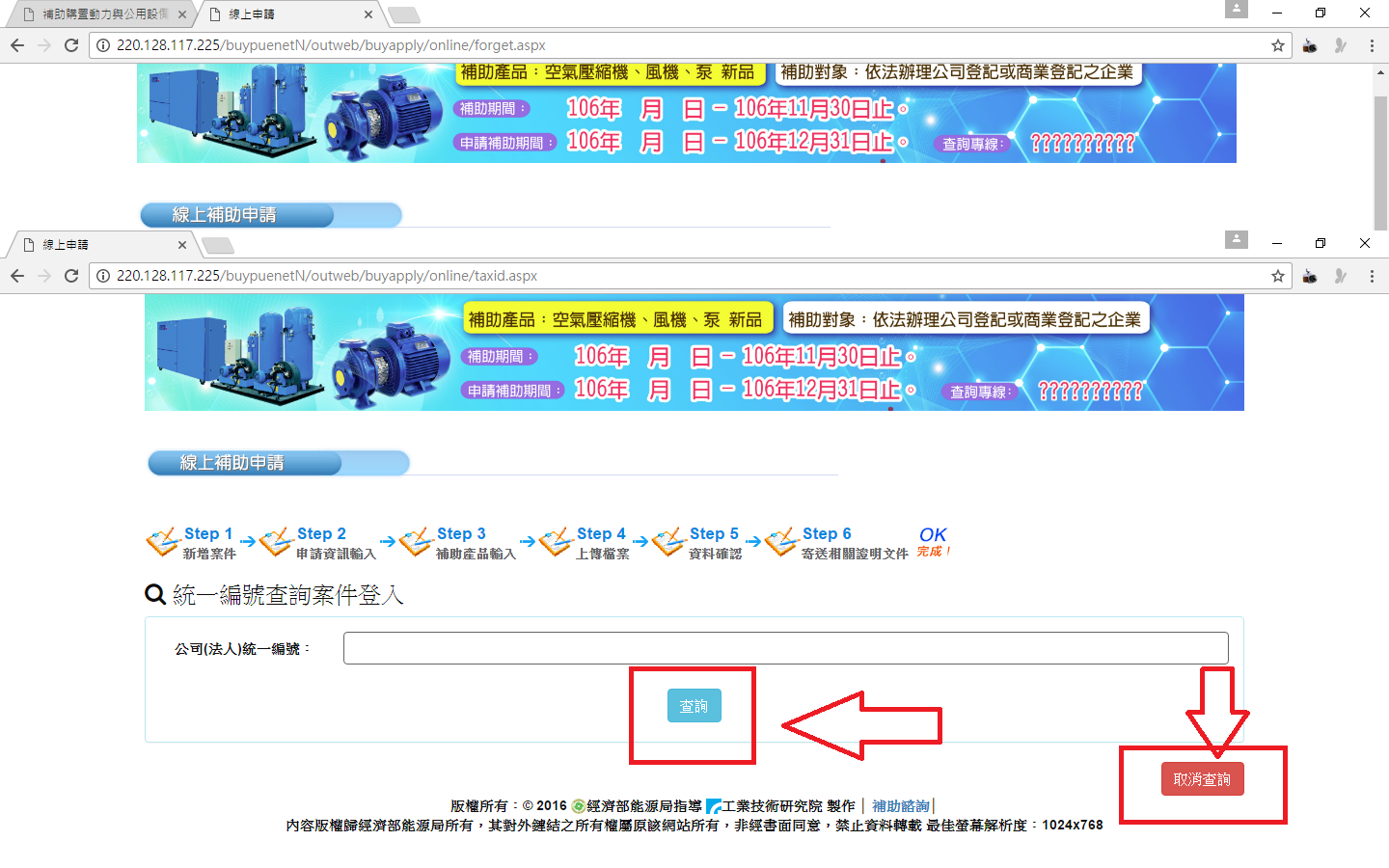 輸入完成後即可開始輸入資料，接下來步驟與第一部分相同。取消申請作業首頁點選取消申請若已有申請案件，如要取消申請點選紅色{取消網路申請}進入畫面如下，請填寫申請序號、密碼、驗證碼，輸入完成後按{確定送出}即可取消。整份申請案將自動關閉不可回復繼續填寫狀態。若誤取消請回到第一步新增申請案件。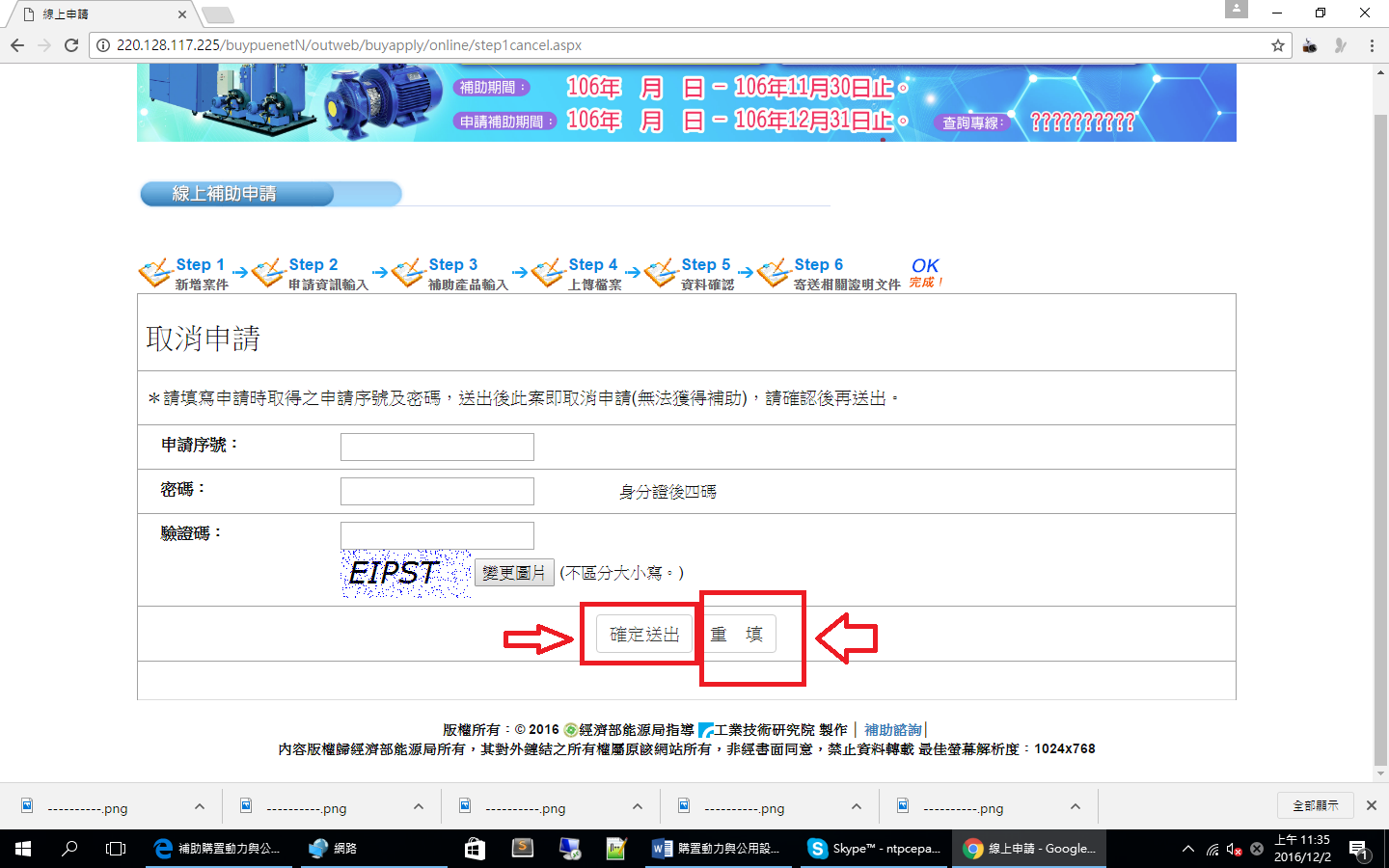 申請填寫途中要取消申請-在每一申請步驟的右下角都有取消的按鍵1.第二步驟取消畫面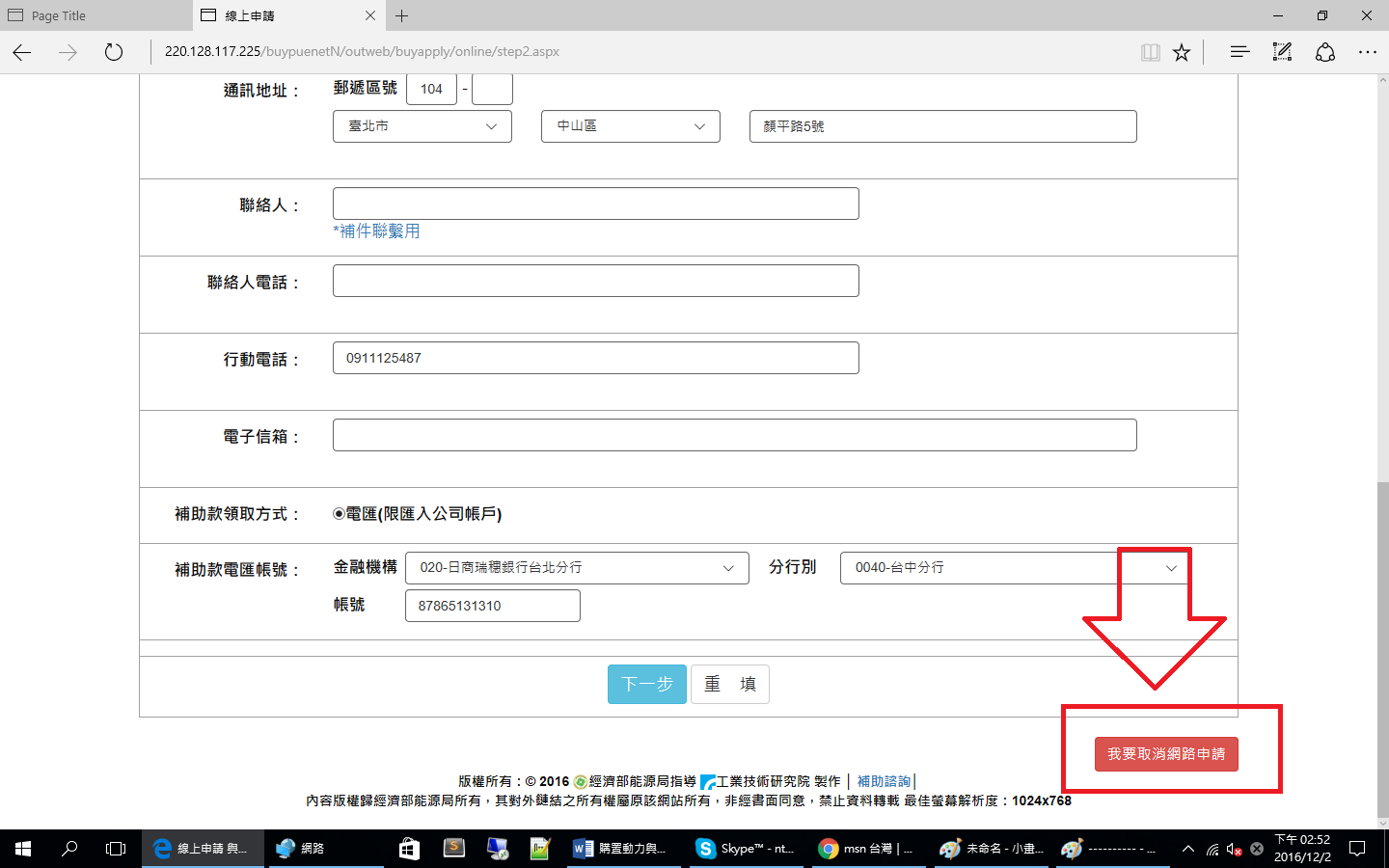 2.第三步驟取消畫面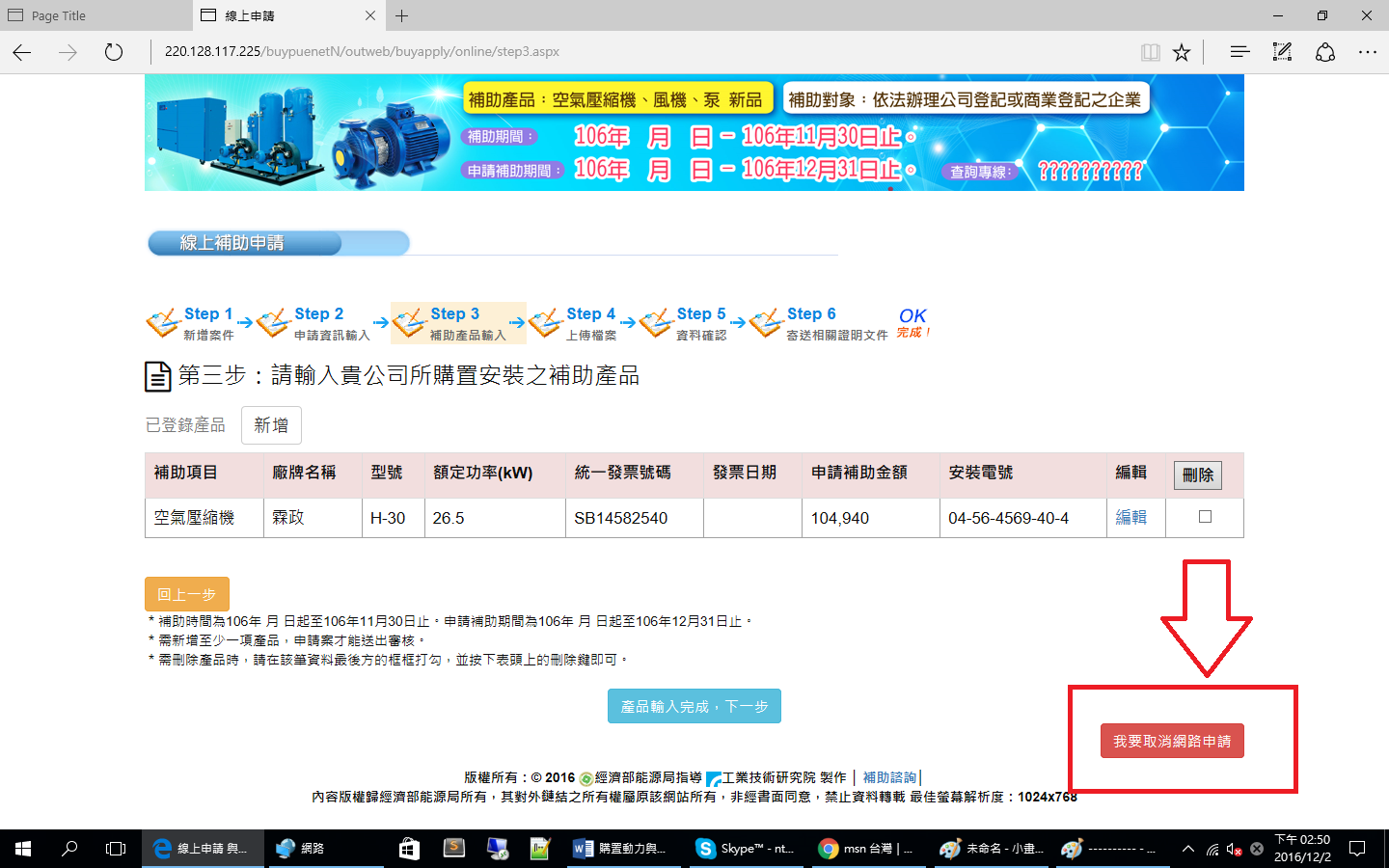 3.第五步驟取消畫面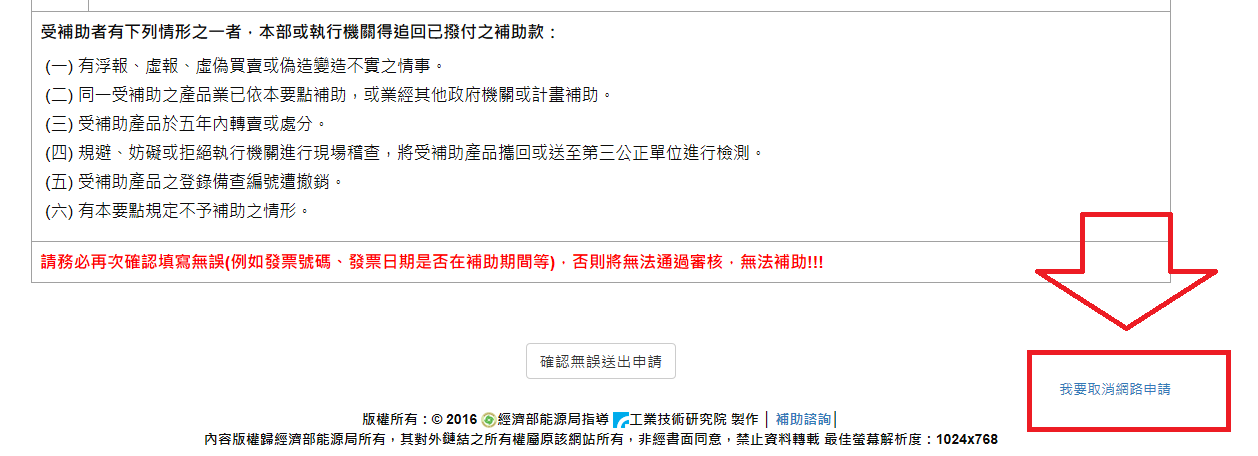 4.第六步驟取消畫面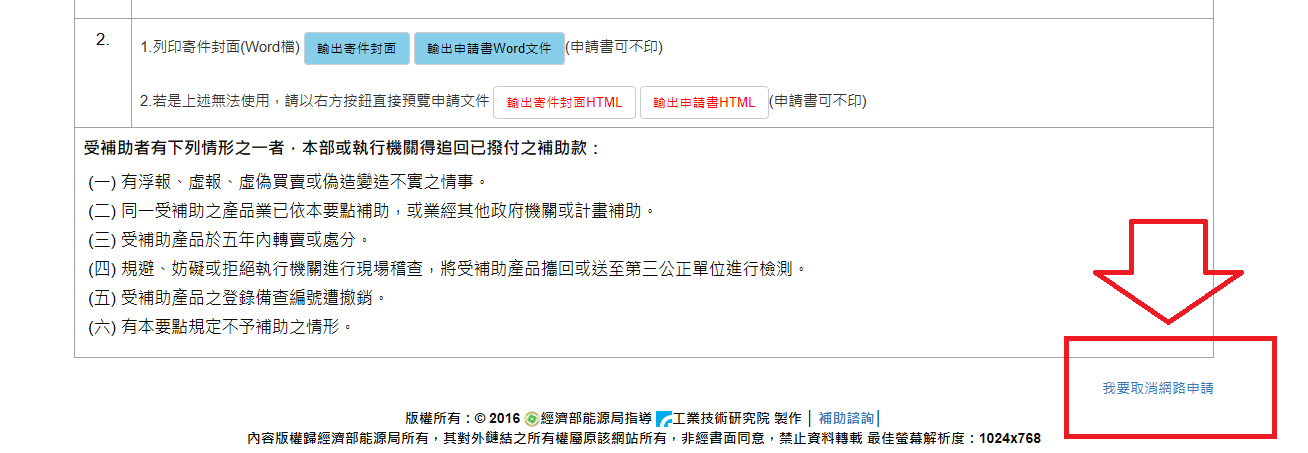 